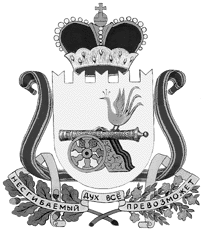 СОВЕТ ДЕПУТАТОВ  ТУМАНОВСКОГО СЕЛЬСКОГО ПОСЕЛЕНИЯВЯЗЕМСКОГО РАЙОНА СМОЛЕНСКОЙ ОБЛАСТИРЕШЕНИЕ от 11.03.2022         №1Об утверждении  плана работы Совета депутатов Тумановского сельского поселения Вяземского района Смоленской области на 2022 год    Совет депутатов Тумановского сельского поселения Вяземского района Смоленской областиРЕШИЛ:     Утвердить план работы Совета депутатов Тумановского сельского поселения Вяземского района Смоленской области на 2022 год согласно приложению.УТВЕРЖДЕН решением Совета депутатов Тумановского  сельского поселения Вяземского района Смоленской области от 11.03.2022 №1ПЛАНРАБОТЫ СОВЕТА ДЕПУТАТОВ ТУМАНОВСКОГО СЕЛЬСКОГО ПОСЕЛЕНИЯ ВЯЗЕМСКОГО РАЙОНА СМОЛЕНСКОЙ ОБЛАСТИНА 2022 годГлава муниципального образования Тумановского сельского поселенияВяземского района Смоленской области                                 М.Г.Гущина                                                                                                              № п\п№ п\пНаименование мероприятийНаименование мероприятийНаименование мероприятийСрокпроведенияСрокпроведенияОтветственныеисполнителиОтветственныеисполнителиЗАСЕДАНИЯ СОВЕТА ДЕПУТАТОВЗАСЕДАНИЯ СОВЕТА ДЕПУТАТОВЗАСЕДАНИЯ СОВЕТА ДЕПУТАТОВЗАСЕДАНИЯ СОВЕТА ДЕПУТАТОВЗАСЕДАНИЯ СОВЕТА ДЕПУТАТОВЗАСЕДАНИЯ СОВЕТА ДЕПУТАТОВЗАСЕДАНИЯ СОВЕТА ДЕПУТАТОВЗАСЕДАНИЯ СОВЕТА ДЕПУТАТОВЗАСЕДАНИЯ СОВЕТА ДЕПУТАТОВ1.Проведение очередных заседаний Совета депутатов по вопросам:Проведение очередных заседаний Совета депутатов по вопросам:Проведение очередных заседаний Совета депутатов по вопросам:Проведение очередных заседаний Совета депутатов по вопросам:Проведение очередных заседаний Совета депутатов по вопросам:Проведение очередных заседаний Совета депутатов по вопросам:Проведение очередных заседаний Совета депутатов по вопросам:Проведение очередных заседаний Совета депутатов по вопросам:1.1Утверждение плана работы Совета депутатов на 2022 годУтверждение плана работы Совета депутатов на 2022 годмартмартмартмартмартГлава муниципального образования, депутатыСовета депутатов 1.2.Об обеспечении первичных мер пожарной безопасности в границах населенных пунктов сельского поселенияОб обеспечении первичных мер пожарной безопасности в границах населенных пунктов сельского поселениямартмартмартмартмарт Зам. Главы муниципального образования1.3Организация работ по подготовке и проведению субботников на территории сельского поселения Организация работ по подготовке и проведению субботников на территории сельского поселения апрель апрель апрель апрель апрель Глава муниципального образования, депутатыСовета депутатов 1.4.Об исполнении бюджета Тумановского  сельского поселения за 2021 годОб исполнении бюджета Тумановского  сельского поселения за 2021 годмай май май май май Старший менеджер Администрации сельского поселения  1.5Отчет Главы муниципального образования о результатах его деятельности, действительности Администрации за 2021 гОтчет Главы муниципального образования о результатах его деятельности, действительности Администрации за 2021 гиюньиюньиюньиюньиюньГлава муниципальногообразования1.6Участие в мероприятиях, проводимых  на территории сельского поселения Участие в мероприятиях, проводимых  на территории сельского поселения в течение годав течение годав течение годав течение годав течение годаГлава муниципального образования, депутаты Совета депутатов 1.7Внесение изменений и дополнений в Устав, в отдельные нормативные правовые акты.Внесение изменений и дополнений в Устав, в отдельные нормативные правовые акты.по мере необходимостипо мере необходимостипо мере необходимостипо мере необходимостипо мере необходимостиГлава муниципального образования , депутаты Совета депутатов 1.8Отчет о работе постоянной комиссии по бюджету, налогам и использованию муниципального имущества Отчет о работе постоянной комиссии по бюджету, налогам и использованию муниципального имущества июль июль июль июль июль Председатель комиссии по бюджету, налогам и использованию муниципального имущества Совета депутатов сельского поселения 1.9Отчет о работе постоянной комиссии по жилищно-коммунальным вопросам и благоустройствуОтчет о работе постоянной комиссии по жилищно-коммунальным вопросам и благоустройствуиюльиюльиюльиюльиюльПредседатель комиссии по жилищно-коммунальным вопросам и благоустройству1.10Отчет о работе социально-культурно-бытовой комиссииОтчет о работе социально-культурно-бытовой комиссиииюльиюльиюльиюльиюльПредседатель социально-культурно-бытовой комиссии1.11Об исполнении местного бюджета сельского поселения за первое полугодие 2022 годаОб исполнении местного бюджета сельского поселения за первое полугодие 2022 года           август           август           август           август           августСтарший менеджер Администрации сельского поселения 1.12Проведение праздников «День села»в Тумановском сельском поселении Проведение праздников «День села»в Тумановском сельском поселении по графикупо графикупо графикупо графикупо графикуГлава муниципального образования, депутаты Совета депутатов 1.13Отчет о работе зам.Главы администрации муниципального образования сельского поселенияОтчет о работе зам.Главы администрации муниципального образования сельского поселенияавгуставгуставгуставгуставгустЗам.Главы муниципального образования1.14О внесении изменений в местный   бюджет сельского поселения на 2022 год и плановый период 2023-2024 годов О внесении изменений в местный   бюджет сельского поселения на 2022 год и плановый период 2023-2024 годов       по мере необходимости      по мере необходимости      по мере необходимости      по мере необходимости      по мере необходимостиГлава муниципального образования, постоянная комиссия по бюджету, финансовой и налоговой политике и муниципальному имуществу1.15Проведение внеочередных заседаний Совета депутатов  сельского поселения Проведение внеочередных заседаний Совета депутатов  сельского поселения в течение годав течение годав течение годав течение годав течение годаГлава муниципального образования сельского поселения, постоянные комиссии СоветаДепутатов  и депутаты  сельского поселения 1.16Работа с письмами, жалобами, обращениями гражданРабота с письмами, жалобами, обращениями гражданпостояннопостояннопостояннопостояннопостоянноГлава муниципального образования сельского поселения, депутаты Совета депутатов сельского поселения 1.17О внесении изменений в нормативно-правовые акты по местным налогамО внесении изменений в нормативно-правовые акты по местным налогампри изменении налогового законодательствапри изменении налогового законодательствапри изменении налогового законодательствапри изменении налогового законодательствапри изменении налогового законодательстваГлава муниципального образования сельского поселения, депутаты Совета депутатов сельского поселения 1.18О мерах пожарной безопасности на территории сельского поселенияО мерах пожарной безопасности на территории сельского поселенияв течение годав течение годав течение годав течение годав течение годаГлава муниципального образования сельского поселения Вяземского района Смоленской области, депутаты Совета депутатов сельского поселения 1.19О благоустройстве территории сельского поселения О благоустройстве территории сельского поселения в течение годав течение годав течение годав течение годав течение годаГлава муниципального образования сельского поселения , депутаты Совета депутатов сельского поселения   1.20О санитарном состоянии и благоустройстве населенных пунктов сельского поселения, братских захоронений и гражданских кладбищО санитарном состоянии и благоустройстве населенных пунктов сельского поселения, братских захоронений и гражданских кладбищв течение годав течение годав течение годав течение годав течение годаГлава муниципального образования сельского поселения , депутаты Совета депутатов сельского поселения 2ЗАСЕДАНИЯ ПОСТОЯННЫХ КОМИССИЙ СОВЕТА ДЕПУТАТОВЗАСЕДАНИЯ ПОСТОЯННЫХ КОМИССИЙ СОВЕТА ДЕПУТАТОВЗАСЕДАНИЯ ПОСТОЯННЫХ КОМИССИЙ СОВЕТА ДЕПУТАТОВЗАСЕДАНИЯ ПОСТОЯННЫХ КОМИССИЙ СОВЕТА ДЕПУТАТОВЗАСЕДАНИЯ ПОСТОЯННЫХ КОМИССИЙ СОВЕТА ДЕПУТАТОВЗАСЕДАНИЯ ПОСТОЯННЫХ КОМИССИЙ СОВЕТА ДЕПУТАТОВЗАСЕДАНИЯ ПОСТОЯННЫХ КОМИССИЙ СОВЕТА ДЕПУТАТОВЗАСЕДАНИЯ ПОСТОЯННЫХ КОМИССИЙ СОВЕТА ДЕПУТАТОВ2.1.Заседания постоянных комиссий (по бюджету и муниципальному имуществу по жилищно - коммунальным вопросам) по вопросам, выносимым на заседания Совета депутатов сельского поселения Заседания постоянных комиссий (по бюджету и муниципальному имуществу по жилищно - коммунальным вопросам) по вопросам, выносимым на заседания Совета депутатов сельского поселения Заседания постоянных комиссий (по бюджету и муниципальному имуществу по жилищно - коммунальным вопросам) по вопросам, выносимым на заседания Совета депутатов сельского поселения Ежеквар-тальноЕжеквар-тальноЕжеквар-тальноПредседателипостоянных комиссийПредседателипостоянных комиссий3.ОРГАНИЗАЦИОННАЯ И ИНФОРМАЦИОННАЯ РАБОТА С НАСЕЛЕНИЕМОРГАНИЗАЦИОННАЯ И ИНФОРМАЦИОННАЯ РАБОТА С НАСЕЛЕНИЕМОРГАНИЗАЦИОННАЯ И ИНФОРМАЦИОННАЯ РАБОТА С НАСЕЛЕНИЕМОРГАНИЗАЦИОННАЯ И ИНФОРМАЦИОННАЯ РАБОТА С НАСЕЛЕНИЕМОРГАНИЗАЦИОННАЯ И ИНФОРМАЦИОННАЯ РАБОТА С НАСЕЛЕНИЕМОРГАНИЗАЦИОННАЯ И ИНФОРМАЦИОННАЯ РАБОТА С НАСЕЛЕНИЕМОРГАНИЗАЦИОННАЯ И ИНФОРМАЦИОННАЯ РАБОТА С НАСЕЛЕНИЕМОРГАНИЗАЦИОННАЯ И ИНФОРМАЦИОННАЯ РАБОТА С НАСЕЛЕНИЕМ3.1.Отчёт депутатов  о работе перед населениемОтчёт депутатов  о работе перед населениемОтчёт депутатов  о работе перед населениемОтчёт депутатов  о работе перед населениемДекабрьДепутатыДепутатыДепутаты3.2.Проведение публичных слушаний по вопросам внесения изменений и дополнений в Устав сельского поселения , проекта местного бюджета на 2022 годПроведение публичных слушаний по вопросам внесения изменений и дополнений в Устав сельского поселения , проекта местного бюджета на 2022 годПроведение публичных слушаний по вопросам внесения изменений и дополнений в Устав сельского поселения , проекта местного бюджета на 2022 годПроведение публичных слушаний по вопросам внесения изменений и дополнений в Устав сельского поселения , проекта местного бюджета на 2022 годв течение годаГлава муниципального образования сельского поселения Глава муниципального образования сельского поселения Глава муниципального образования сельского поселения 3.3.Проведение встреч с избирателями, участие в собраниях и конференцияхграждан по вопросам местного значенияПроведение встреч с избирателями, участие в собраниях и конференцияхграждан по вопросам местного значенияПроведение встреч с избирателями, участие в собраниях и конференцияхграждан по вопросам местного значенияПроведение встреч с избирателями, участие в собраниях и конференцияхграждан по вопросам местного значенияв течение годаДепутаты Совета депутатов сельского поселения Депутаты Совета депутатов сельского поселения Депутаты Совета депутатов сельского поселения 3.4Опубликование (обнародование) принятых Советом депутатов сельского поселения решенийОпубликование (обнародование) принятых Советом депутатов сельского поселения решенийОпубликование (обнародование) принятых Советом депутатов сельского поселения решенийОпубликование (обнародование) принятых Советом депутатов сельского поселения решенийвесь периодвесь периодГлава муниципальногообразования Тумановского сельского поселения Глава муниципальногообразования Тумановского сельского поселения 